§394.  Prohibited sale or transfer of firearms to certain persons1.  Definitions.  As used in this section, unless the context otherwise indicates, the following terms have the following meanings.A.  "Antique firearm" means any of the following:(1)  A firearm manufactured in or before 1898, including a firearm with a matchlock, flintlock, percussion cap or similar type of ignition system;(2)  A replica of a firearm described in subparagraph (1), if that replica:(a)  Is not designed or redesigned for using rimfire or conventional centerfire fixed ammunition; or(b)  Uses rimfire or conventional centerfire fixed ammunition that is no longer manufactured in the United States and that is not readily available in the ordinary channels of commercial trade; or(3)  A muzzle-loading firearm, as defined in Title 12, section 10001, subsection 42."Antique firearm" does not include a firearm or a muzzle-loading firearm that can be readily converted to fire fixed ammunition by replacing the barrel, bolt, breechblock or any combination of the barrel, bolt or breechblock.  [PL 2023, c. 305, §1 (NEW).]B.  "Firearm" has the same meaning as in Title 17‑A, section 2, subsection 12‑A.  [PL 2023, c. 305, §1 (NEW).]C.  "Sell" has the same meaning as in Title 17‑A, section 554‑A, subsection 1, paragraph C.  [PL 2023, c. 305, §1 (NEW).]D.  "Transfer" has the same meaning as in Title 17‑A, section 554‑A, subsection 1, paragraph A.  [PL 2023, c. 305, §1 (NEW).][PL 2023, c. 305, §1 (NEW).]2.  Sale or transfer prohibited.  A person may not knowingly or intentionally sell or transfer a firearm to a person who is prohibited from owning, possessing or having under that person's control a firearm pursuant to section 393 and who does not have a permit issued under section 393. This subsection does not apply to the sale or transfer of an antique firearm.Violation of this subsection is a Class D crime.[PL 2023, c. 305, §1 (NEW).]SECTION HISTORYPL 2023, c. 305, §1 (NEW). The State of Maine claims a copyright in its codified statutes. If you intend to republish this material, we require that you include the following disclaimer in your publication:All copyrights and other rights to statutory text are reserved by the State of Maine. The text included in this publication reflects changes made through the First Regular and First Special Session of the 131st Maine Legislature and is current through November 1. 2023
                    . The text is subject to change without notice. It is a version that has not been officially certified by the Secretary of State. Refer to the Maine Revised Statutes Annotated and supplements for certified text.
                The Office of the Revisor of Statutes also requests that you send us one copy of any statutory publication you may produce. Our goal is not to restrict publishing activity, but to keep track of who is publishing what, to identify any needless duplication and to preserve the State's copyright rights.PLEASE NOTE: The Revisor's Office cannot perform research for or provide legal advice or interpretation of Maine law to the public. If you need legal assistance, please contact a qualified attorney.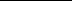 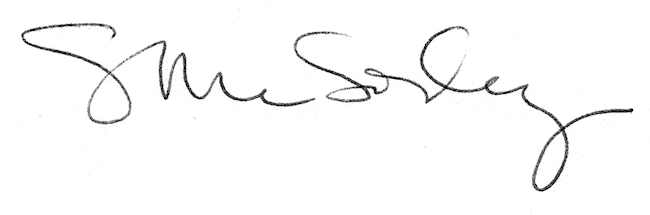 